                           BRAJKISHORE KINDERGARTEN, CHHAPRA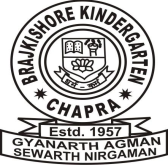 Syllabus-2023-2024Class - II	                   	Name: - ___________________________     Sec: - __________ Instruction: - Learning by doing is a good method for continual improvement. The students should involve in various activities (As – Projects, Class Activities, Oral Test & Conversation etc.) to develop their skills for better understanding in all subjects.ENGLISHApril + May + June - (W. days – 49)Course Book	: - Lesson – 1, 2 & 3  	Literature Reader	: – Lesson – 1 & 2 Grammar 	: - L – 1 to 5, (Vocabulary – 1 & 2) 		Essay	: - My SchoolLetter	: - A letter to your father for money to buy books.Project 	: - According to chapters.July + August (W. days – 50)Course Book	: - Lesson – 4 to 7  		Essay	: - My Class teacher, PeacockLiterature Reader	: – Lesson – 3 & 4Grammar 	: - Lesson – 6 to 10, (Vocabulary – 3) 	Project 	: - According to chapters.September : - (W. days - 23) + RevisionOctober + November (W. days - 36)Course Book	: - Lesson – 8 & 9  	Literature Reader	: – Lesson – 5 & 6Grammar 	: - L – 11 to 13, (Vocabulary – 4) 		Essay	: - My FatherApplication	: - An application to the Principal for sick leave.Project 	: - According to chapters.December + January (W. days – 48)Course Book	: - Lesson – 10 to 13  	Literature Reader	: – Lesson – 7 & 8 Grammar 	: - L – 14 to 18, (Vocabulary – 5 & 6) 	Essay	: - The Winter SeasonProject 	: - According to chapters.February (W. days - 24): + RevisionCourse Book	: - Lesson – 14  	Essay	: - My Pet Dog Project 	: - According to chapters.fgUnhApril + May + JuneikB&iqLrd 	& 	ikB & 1 ls 3 rdA  O;kdj.k 	& 	ikB & 1 ls 5 rdA   fuca/k	&	*esjh ek¡*ifj;kstuk dk;Z 	&	ikB ij vk/kkfjrAJuly + AugustikB&iqLrd	&	ikB & 4 ls 7 rdA 	O;kdj.k 	&	ikB & 6 ls 9 rdA      fuca/k 	&	*xk;* ] *frryh*i=	&	vodk’k ds fy, çkpk;Z ds ikl vkosnu i=A	ifj;kstuk dk;Z	&	ikB ij vk/kkfjrASeptember: - RevisionOctober + NovemberikB&iqLrd	&	ikB & 8 ls 10 rdA 		fuca/k &	*esjk fç; fe=*O;kdj.k	& 	ikB & 10 ls 13 rdA   i=	& 	fe= ds ikl mlds tUefnu ij c/kkbZ i=Aifj;kstuk dk;Z	&	ikB ij vk/kkfjrADecember + JanuaryikB&iqLrd	&	ikB & 11 ls 14 rdA 	fuca/k & *fo|ky;* ] *rktegy*O;kdj.k	& 	ikB & 14 ls 17 rdAifj;kstuk dk;Z 	&	ikB ij vk/kkfjrA 				February : - RevisionMATHSApril + May + JuneCourse Book 	: -	Chapter – 1 to 4 		 	Counting : - 101 to 300  Table	: - 	2 to 10      			Project – According to chapters July + AugustCourse Book 	: -	Chapter – 5 to 8 		 	Counting : - 301 to 500  Table		    : - 	11 to 15   			Project – According to chapters September: - RevisionOctober + NovemberCourse Book 	: -	Chapter – 9 to 13 		 	Counting : - 501 to 700  Table		    : - 	16 & 17   			Project – According to chapters December + JanuaryCourse Book 	: -	Chapter – 14 to 17 		 	Counting : - 701 to 1000  Table		    : - 	18 to 20   Project – According to chapters February: - Revision 			         ENVIRONMENTAL STUDIESApril + May + JuneText Book 	: -	Lesson – 1 to 5			Project : - According to chapters.  July + AugustText Book 	: -	Lesson – 6 to 10		Project  : - According to chapters.September : - RevisionOctober + NovemberText Book 	: -	Lesson – 11 to 15			Project : - According to chapters.December + JanuaryText Book 	: -	Lesson – 16 to 20			Project : - According to chapters.February 	: - 	RevisionG. K.April + May + June	  Page No. – 5 to 17July + August		  Page No. – 18 to 30September: - RevisionOctober + November  Page No. – 31 to 40December + January  Page No. – 41 to 55February - RevisionDRAWINGApril + May + JuneArt Tarang 		– Page No. - 3 to 10 To draw and colour	– Tortoise, Duck, Teddy Bear, WatermelonJuly + AugustArt Tarang 		– Page No. - 11 to 20 To draw and colour	– Pot, Fish, Mango, Peacock, FlowerSeptember: - RevisionOctober + NovemberArt Tarang 		– Page No. - 21 to 30 To draw and colour	– Cake, Diya, Candle, Birthday Card, SunDecember + JanuaryArt Tarang 		– Page No. - 31 to 40 To draw and colour	– Christmas Tree, Santa Cap, New Year CardFebruary – RevisionCOMPUTERApril + May + JuneChapter	– 1 & 2  			Lab Class – MS-Paint & WordPadProject 	– 1.Tablets, Laptop (P. No. - 11)  July + AugustChapter	– 3 & 4 			Lab Class – WordPad, Turn on and off the computerProject 	– 2. Monitor (P. No. - 16) & Mouse (P. No. - 17)    September: - RevisionOctober + NovemberChapter – 5 & 6  Lab Class– MS Word, Scratch   Project – 3. Numeric Keypad (P. No. - 41) December + JanuaryChapter 	– 7 & 8    		Lab Class – Scratch      Project 	– 4. Arrow Keys (P. No.- 43)February: - Revision